Implementasi Model Pembelajaran Cooperative Learning Tipe Jigsaw Untuk Meningkatkan Prestasi Belajar Siswa Pada Mata Pelajaran IPS Konsep Kebudayaan Daerah di IndonesiaPenelitian Tindakan Kelas Pada Siswa Kelas IV SDN Banjaran Kecamatan Banjaran Kabupaten MajalengkaDiajukan untuk memenuhi persyaratan mendapatkan gelar Sarjana Pendidikan Jurusan Pendidikan Guru Sekolah DasarSKRIPSIDisusun Oleh : MARATUN SOLIHAH085060137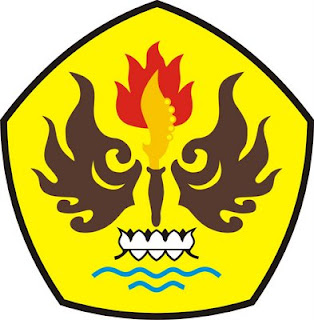 PENDIDIKAN GURU SEKOLAH DASARFAKULTAS KEGURUAN DAN ILMU PENDIDIKANUNIVERSITAS PASUNDANBANDUNG2012